3.1 Intro Homework - Angles Formed by a TransversalDirections:  Please read Section 3.1 Page 147 and/or go to Weebly to view the 3.1 Video to assist you in filling in the notes below. There will be a short vocabulary quiz tomorrow, so make sure you know it!Something Old:  Pairs of Angles formed by Two Intersecting Lines	Vertical Angles:				Linear Pair Angles:Something New:  Pairs of Angles Formed by a Transversal	Transversal:	Corresponding Angles:	Alternate Interior Angles:        		Same Side Interior Angles:	Alternate Exterior Angles:                                Same Side Exterior Angles:You Try!  For # 1– 6, give an example of each type of angle pair:1)  Corresponding Angles:         ________________________	             2)  Alternate Interior Angles:   ________________________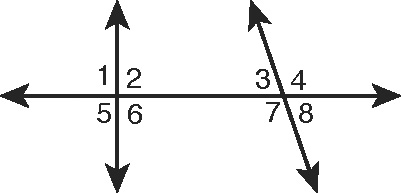              3)  Same Side Interior Angles:  ________________________             4)  Alternate Exterior Angles:   ________________________             5)  Vertical Angles:                       ________________________             6)  Linear Pair Angles:                ________________________Self – Assessment: Rate your understanding on a scale of 1 to 5 with1 being “I have no idea” and 5 being “I got this!”Corresponding Angles:				1		2		3		4		5Alternate Interior/Exterior Angles:		1		2		3		4		5Same Side Interior/Exterior Angles:		1		2		3		4		5What are you going to do to better understand the vocabulary you do not fully understand?